Sequência Didática: A VIDA NO PLANETA TERRA – 26/10 a 30/10.Disciplina: CiênciasNessa semana vamos estudar algumas características fundamentais dos animais vertebrados, todos eles têm ossos e coluna vertebral, este pode ser dividido em cinco grupos principais: peixes, anfíbios, répteis, aves e mamíferos.Fazer a leitura com um familiar dos textos no livro Aprender Juntos – Ciências.ANIMAIS VERTEBRADOS: página 32; O CORPO DOS ANIMAIS VERTEBRADOS: página 33;OS GRUPOS DE ANIMAIS VERTEBRADOS: Anfíbios, Répteis, Aves e Mamíferos: páginas 34, 35, 36, 37, 38 e 39.ATIVIDADE 1Marque com um X as características de cada animal vertebrado.ATIVIDADE 2Encontre as palavras do quadro abaixo no caça-palavras.ATIVIDADE 3Escreva o nome dos animais que você encontrou no caça-palavras no grupo ao qual cada um pertence. BOM ESTUDO!Escola Municipal de Educação Básica Augustinho Marcon.Catanduvas, outubro de 2020.Diretora: Tatiana Bittencourt Menegat. Assessora Técnica Pedagógica: Maristela Apª. Borella Baraúna.Assessora Técnica Administrativa: Margarete Petter Dutra.Professora: Angela Marilha Garcia Miotto.2ª Professora: Edilaine A. Gonçalves.Aluno: Gustavo Nathan Berger. 3º Ano 1                                                                                CARACTERÍSTICASMAMÍFEROSRÉPTEIS ANFÍBIOS PEIXESAVESOs filhotes mamam.Vivem em ambientes aquáticos e ambientes terrestres.A respiração é feita por brânquias.Têm o corpo coberto por penas, asas, bico, e dois pés.Têm pelos no corpo.Quando filhotes, vivem na água. Quando adultos, vivem na água e na terra. Corpo coberto de escamas, carapaças e placas duras.Respiram por pulmões.ANFÍBIOS - AVES – CACHORRO – GATO – MAMÍFEROS – PEIXES – PERERECA – RÃ – RÉPTEIS – SALAMANDRA - SAPO - SERES HUMANOS.PXRTADSMHIANFÍBIOSEYMGWOGIPHANHTHNTEIGANICACHORROATETRXIMDTETNHOCWATDCSCEEÍEHBORPETNOOOIEUSHFRSBUÉESTHSLPOREKTEAHNEPRBEELSDTTSRARAOTETEVTTHEDAEEÃEONNASERESHUMANOSTSSENVWIEMTDTALAHAGNRTDEESCTNAESEEHPECDENSALAMANDRAPWO      MAMÍFEROS        ANFÍBIOS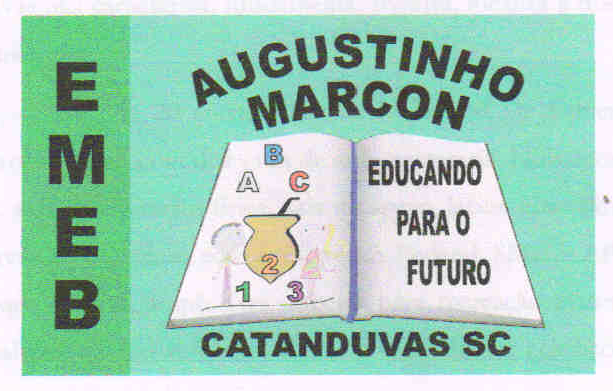 